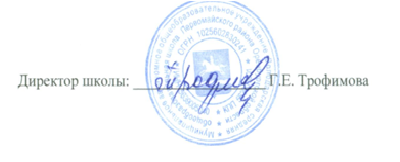 Перспективный план работы социального педагога МАОУ «Володарская СОШ»  Первомайского района Оренбургской областина 2020– 2021 учебный годЦель работы социально-педагогической службы – социальная защита учащихся, улучшение условий их жизни, социальная адаптация личности ребенка в обществе; социально-психологическое сопровождение учебно-воспитательного процесса, результатом которого является создание благоприятного социально-психологического климата как основного условия развития, саморазвития, социализации личности.Задачи:- оказание помощи в жизненном самоопределении учащихся. - диагностика проблем учащихся. - социально-информационная помощь, направленная на обеспечение детей информацией по вопросам социальной защиты. - предупреждение конфликтных ситуаций, порождающих детскую жестокость.  - воспитание уважения к закону, нормам коллективной жизни. - выявление интересов и потребностей учащихся, трудностей и проблем, отклонений в поведении, уровня социальной защищённости и адаптированности к социальной среде;- своевременное оказание социальной помощи и поддержки нуждающимся в них учащимся;- посредничество между личностью учащегося и школой, семьёй, средой, ведомственными и административными органами;- принятие мер по социальной защите, помощи и поддержке учащихся, реализации прав и свобод личности;- содействие созданию обстановки психологического комфорта и безопасности личности учащихся в школе,  в семье, в социуме;- профилактика асоциального поведения и правонарушений, охрана жизни и здоровья учащихся;- координация взаимодействия педагогов, родителей (лиц, их замещающих), специалистов различных служб для оказания помощи учащимся.-формирование у учащихся адекватного представления о здоровом образе жизни, профилактика утомляемости школьников в процессе учебного труда. -координация деятельности всех специалистов школы по повышению успеваемости и социальной адаптации детей и подростков. -социальная защита детей, находящихся под опекой. -формирование у старшеклассников мотивации и познавательных интересов к продолжению образования. -психолого-педагогическое сопровождение детей-инвалидов, детей с ОВЗ.Для реализации поставленных задач на 2019-2020 учебный год предполагается выполнение следующих функций в работе социального педагога.Профилактическая функция.- Изучение условий развития ребенка в семье, в школе, определения уровня его личностного развития, психологического и физического состояния, социального статуса семьи; - Правовое, психологическое, педагогическое просвещение родителей, педагогов, учащихся;- Учебные и практические занятия, ролевые игры, тренинги.Защитно-охранная функция- Создание банка данных семей;- Подготовка документации для педагогических консилиумов, для представления интересов детей в государственных и правоохранительных учреждениях;- Индивидуальных беседы, групповые занятия с участниками конфликтных ситуаций, обеспечение контакта детей с родителями и учителями в случае возникновения конфликта;- Взаимодействие с школьным уполномоченным по правам ребенка.Организационная функция.- Организация групповых тематических консультаций с приглашением юристов, психологов, врачей, инспекторов КДН и ЗП, ПДН ОМВД; сотрудников ОМВД  России по Оренбургской области.- Обеспечение индивидуальных консультаций с родителями, педагогами и учащимися.- Контакт с органами местной власти и муниципальными службами по социальной защите семьи и детства с правоохранительными органами, с общественными организациями;- Организация бесплатного питания для детей – сирот; детей-беженцев из Украины.- Организация досуга и отдыха через связь с детскими объединениями и учреждениями дополнительного образования.Основные направления работы:Изучение семей учащихся.Социальная диагностика семей.Дифференциация их на типы.Диагностика внутрисемейных отношений.Выявление семей с низким уровнем воспитательной компетенции, в особенности-неблагополучных, негативно воздействующих на личность ребенка.Контроль за опекунскими, многодетными, неполными и малообеспеченными семьями.Семьи беженцев и вынужденных переселенцев. Семьи, где есть дети инвалиды, дети, имеющие хронические заболевания. Выявление проблем и трудностей каждой группы.Организация  психолого-медико-педагогической помощи семье.Индивидуальная и групповая работа с родителями.Педагогический всеобуч.Вооружение основами психологических знаний.Организация психологических практикумов и консультаций для корректирования семейного воспитания, работа телефона доверия.Постоянная и широкая информация родителей о воспитательном процессе и успехах воспитания школьников.Консультативная помощь родителям в воспитании детей.Профилактическая работа с семьями «социального риска».Социальная защита семьи и детства.Организация социальной помощи опекунским, многодетным, малообеспеченным семьям, семьям беженцев.Информация по разъяснению существующих законодательств и нормативно-правовых актов по защите прав и интересов ребенка в семье.Выявление неблагополучных семей, где родители употребляют спиртные напитки, жестоко обращаются со своими детьми, нарушают права ребенка, где есть угроза жизни и здоровью детей.Защита прав и интересов ребенка, находящегося под опекой.Обеспечение общественного признания и поддержки семьям, которые хорошо воспитывают своих детей. Распространение их опыта семейного воспитания. Помощь в разрешении конфликтов между семьёй и учреждением образования, возникающих на почве воспитания ребенка. Привлечение детей и родителей к организации и проведению социально значимых мероприятий и акций.Организация совместной деятельности учащихся и родителей.Вовлечение детей и родителей в различные виды совместной деятельности:Учебно-познавательной;Культурно-досуговой;Общественно-полезной;Спортивной.Привлекать родителей к работе кружков и спортивных секций.Творческое общение детей и родителей: семейные праздники, часы общения с семьёй. Использовать в работе приёмы, которые способствует возрождению нравственных и духовных ценностей семьи, поиску партнёрства детей и взрослых, изучение истории семьи, сохранение семейных традиций и обычаев. Пропаганда здорового образа жизни.Повышение квалификации социального педагога.- Методическая работа – посещение проблемных семинаров и курсов.- Изучение новинок литературы по социальной защите и нормативных документов по защите прав детства.- участие в проблемных семинарах, консультациях для социальных педагогов.- сбор материалов в помощь родителям и классным руководителям по вопросам воспитания подрастающего поколения.16.1. Организационно-аналитическая деятельность16.2. Работа по оказанию помощи семьям и детям	а) работа с семьями социального рискаб) работа с  опекунскими и приёмными семьямив) работа с детьми-инвалидами и детьми с особенностями психо-физического развитияг) работа по профилактике правонарушений и преступленийд) Индивидуальная работа с учащимися, состоящими на учётее) Мероприятия  по предупреждению пропусков у учащихся  Цель: создание организационно-управленческих условий для реализации комплексной системы мероприятий  по предупреждению пропусков учебных занятий, предотвращению роста количества детей и подростков, не занятых учебой, оказанию организованной психолого-педагогической помощи детям и подросткам, находящимся в социально опасном положении.Система мер для разрешения проблемы:Контроль за посещаемостью учебных занятий со стороны администрации, социального педагога, классных руководителей: учёт пропусков учебных занятий (в классном журнале, в журнале учета посещаемости), ежемесячный анализ информации по пропускам, на основе анализа планирование работы классного руководителя, учителей-предметников, социального педагога и педагога-психолога  с обучающимися и их родителями.Своевременное оповещение родителей о пропусках учебных занятий детьми.  Оказание своевременной психолого-педагогической, социальной помощи. Совместные рейды социального педагога с классными руководителем, педагогом-психологом, участковым инспектором с целью выяснения причин непосещения детьми учебных занятий. Участие в рейдах членов родительского комитета ОУ. Обращение ОУ в надзорные организации с целью привлечения родителей к ответственности за бездействие в отношении несовершеннолетних пропускающих занятия без уважительной причины.Вовлечение учащихся в досуговую деятельность.Индивидуальная работа с ребенком и родителями.16.3. Методическая работа с педагогическим коллективом.16.4. Мероприятия.16.5. Повышение профессионализма 16.6. Работа школы в социуме. План работы с родителями обучающихся        Цели и задачи работы с родителями обучающихся:Установление контакта, общей благоприятной атмосферы общения с родителями учащихся.Изучение воспитательных возможностей семей.Формирование активной педагогической позиции родителей, повышение воспитательного потенциала семьи.Вооружение родителей необходимыми для воспитания детей психолого-педагогическими знаниями и умениями, основами педагогической культуры.Предупреждение наиболее распространенных ошибок родителей в воспитании детей.Оказание помощи родителям в организации педагогического самообразования.Режим работы с родителями обучающихся:Родительский педвсеобуч – ежемесячно в течение учебного годаРабочие общешкольные родительские собрания – 2 раза в год (I-я, IV-я четверть).Консультации для родителей – в течение года.Классные родительские собрания (не реже 1 раза в четверть).РАБОТА С РОДИТЕЛЯМИ16.7.План работы по профилактике правонарушений и преступленийна 2019-2020 уч.г.№Виды работыСрокиОтветственный1Корректировка банка данных и составление списка детей по социальному статусу:Многодетные семьиНеполные семьиСемьи с потерей одного из родителейДети-инвалидыДети с ОВЗРодители-инвалидыБезработные родителиДети, находящиеся под опекойНеблагополучные семьиДети «группы риска»Составление социального паспорта школы До 20 сентябряСоц. педагог, кл. руководители2 Организовать работу Совета по профилактике безнадзорности и правонарушений среди учащихся СентябрьДиректор, соц. педагог, зам. директора по ВР3Выявление неблагополучных семей, «трудных» подростков и детей «группы риска». Формирование банка данных.Сентябрь В течение уч. годаКл. руководители, соц. педагог4 Закрепить  общественных воспитателей за учащимися, стоящими на профилактическом  учётеДо 15 сентябряКл. руководители, соц. педагог5 Выступить  на педсовете  с вопросом  «Анализ работы школы по профилактике правонарушений и преступлений за 2018-20189уч.год и задачи на 2018-2019 учебный год» АвгустСоц. педагог6 Проанализировать  информацию о поступлении учащихся-выпускников, проживающих в неблагополучных, опекунских и приёмных  семьях, и учащихся, стоявших  на учётеДо 5 сентябряСоц. педагог, кл. руководители, зам. директора по ВР7 Оказать  помощь классным руководителям по составлению характеристик учащихсяВ течение уч. годаПедагог-психолог, соц. педагог8 Организовать  встречи  инспектора ПДН ОМВД, участкового уполномоченного полиции с  учащимися, стоящими  на учётеВ течение уч. годаДиректор, соц. педагог9 Организовать всртечи,  заседания  круглых  столов  для родителей учащихся, находящихся в социально опасном положении- «ПАВ и семья. Досуг.»
- «Личный пример родителей»;
- «Ответственность родителей за воспитание детей»,ОктябрьФевральАпрельПедагог-психолог, соц. педагог, зам. директора по ВР10 Встреча-беседа  для опекунов и приёмных родителей, родителей детей с ОВЗ: «О профессиональном определении подростков»Март-апрельПедагог-психолог, кл. руководители. соц. педагог, зам. директора по ВР, мастер-технолог11 Пополнить папку «Методические рекомендации кл. рук. по работе с трудными подростками, с семьями находящимися в социально-опасном положении / беседы, анкеты, методические рекомендации/.До 1 декабряСоц. педагог, педагог-психолог12 Принять участие в организации и проведении  акций «Соберём ребёнка в школу»,  «Неблагополучная семья – внимание и забота», «Тепло в дома и души детей»Июль-август-сентябрьСоц. педагог, педагог-психолог, кл. руководители13 Подобрать  методики  изучения личности ребёнкаОктябрьПедагог-психолог14 Создать  банк данных семейДо 1 октябряСоц. педагог, кл. руководители15Мероприятия по выявлению кандидатов в опекуны и приёмные родителиПо мере необходимостиСоц. педагог, кл. руководители, администрация16 Составить  психолого-педагогическую  программу сопровождения детей с ОВЗсентябрьПедагог-психолог17Организация диагностической и коррекционной работы.В течение уч. годаПедагог-психолог, соц. педагог18 Организовать консультативную  помощь для родителей и учащихсяВ течение уч. годаДиректор, соц. педагог, педагог-психолог, зам. директора по ВР, УВР.19 Организовать  контроль  за посещаемостью учащимися учебных занятий1 сентября, в течение учебного годаКл. руководители, соц. педагог20 Анализировать отчёты классных руководителей о  причинах  пропусков занятий  учащимися В течение уч. годаКл. руководители, соц. педагог, зам. директора по ВР21 Организовать работу  по оказанию помощи и стабилизации обстановки в семьях, оказавшихся в сложной жизненной ситуацииВ течение уч. годаДиректор, соц. педагог, кл. руководители, педагог-психолог22 Подобрать  методики  по изучению обстановки в семьях для классных руководителейдекабрьПедагог-психолог23Проанализировать  работу социальной службы школы за учебный год, выявить  положительный  и отрицательный  опыт для последующей коррекции до 15  июняСоц. педагог24 Принять  участие в подготовке и проведении педсоветовВ течение уч. годаСоц. педагог, педагог-психолог25 Принять участие в МО классных руководителей «Организация работы по ранней профилактике семейного неблагополучия и асоциального поведения учащихся», «Профилактика деструктивного поведения подростков (вовлечения в деструктивные субкультуры: «группы смерти», «группы убийц – колумбайн» и др.)СентябрьноябрьСоц. педагог, педагог-психолог, зам. директора по ВР26Участие в подготовке и проведении родительского педагогического всеобуча В течение уч. года, ежемесячноСоц. педасгог, педагог-психолог, зам. директора по ВР, директор27Анализ состояния правонарушений  На заседаниях Совета профилактикиСоц. педагог, инспектор ПДН ОМВД28 Изучение личных дел, характеристик  учащихся,  прибывших в школу на 1 сентябряДо 10.09.Соц. педагог, педагог-психолог, кл. руководители29 Рассмотрение вопросов методики профилактической работы с учащимися и семьями на:        - МО кл. руководителей;        - инструктивно-методических совещаниях;        - заседаниях Совета профилактикиВ течение уч. годаСоц. педагог, зам. дирекора по ВР, педагог-психолог30Консультирование классных руководителей по вопросам составления соц. паспортов классов.СентябрьСоц. педагог31 Уточнение списков неблагополучных семей.СентябрьоктябрьКл. рукрводители, соц. педагог32Ведение картотеки неблагополучных семей и «трудных» подростков.В течение уч. годаСоц. педагог, кл. руководители33Организация работы учительско-родительского патруляВ течение года Администрация34Семинары для кл. руководителей – «Формирование навыков бесконфликтного общения обучающихся» «Профилактика девиантного поведения несовершеннолетних»«Внутрисемейное насилие и детские суициды»«Негативные явления в подростковой среде»ОктябрьдекабрьфевральапрельСоц. педагог, педагог-психолог, зам. директора по ВР35Круглый стол с классными руководителями «Сопровождение семьи и несовершеннолетних, находящихся в социально опасном положении» ноябрьАдминистрация,соц. педагог, педагог-психолог36Знакомство с учащимися и родителями первоклассников. Выявление учащихся группы риска.Август-сентябрьКл. руководители, соц. педагог, педагог-психолог37Введение папок с документами.В течение уч. годаСоц. педагог, педагог-психолог38Обновление материалов газеты «Алые паруса».В течение уч. годаЗам. директора по ВР, соц. педагог, педагог-психолог39Своевременное оформление отчетов, справок, ходатайств и прочее.В течение уч. годаСоц. педагог, педагог-психолог40Заседания Совета профилактики (в соответствии с планом работы)По плануДиректор, соц. педагог41Организация индивидуального обучения на дому детей – инвалидов и детей с ОВЗ, занимающихся по адаптированным образовательным программам в классах.СентябрьДиректор, зам. директора по УВР, соц. педагог42Участвовать в работе МО классных руководителей, подготовить выступленияЗа что и как ставят на учет. Порядок снятия с учёта. Работа с учащимися во время постановки на учёт.Методика составления характеристики на учащихся.Психологические особенности педагогически запущенных детей.              ОктябрьНоябрьдекабрьСоц. педагог, педагог-психолог№Виды работыСрокиОтветственные1Обследовать    условия  жизни учащихся из семей, попавших в ситуацию социального риска 1 раз в  четвертьКл. руководители, соц. педагог2 Принять участие в проведении акций:  «Соберём ребёнка в школу»,  «Неблагополучная семья- внимание и забота», «Тепло в дома и души детей», «Сохрани жизнь себе и своему ребёнку» с целью выявления  семей социального риска, попавших в сложную жизненную ситуацию,  изучения обстановки и оказания необходимой помощи детям в них ИюльавгустсентябрьоктябрьапрельКл. руководители, соц. педагог, зам. директора по ВР3 Мероприятия  по стабилизации обстановки в  семьях, попавших в ситуацию социального рискаВ течение уч. годаАлминистрация, кл. руководители, соц. педагог, педагог-психолог4 Провести акции по выявлению остронуждающихся семей и содействовать в получении ими материальной помощиАвгустсентябрьмартСоц. педагог, кл. руководители5 Анализ успеваемости детей из семей, попавших в ситуацию социального риска, для оказания им  помощи в преодолении учебных затрудненийПо итогам учебных четвертейКл. руководители, учителя-предметники, педагог-психолог6 Круглый стол для родителей из неблагополучных семей- «Личный пример родителей»;
- «Ответственность родителей за воспитание детей»октябрьфевральЗам. директора по ВР, педагог-психолог, соц. педагог, кл. руководители7 Оказать помощь в трудоустройстве родителей из неблагополучных семей через Центр занятости и др. учрежденияПо мере необходимостиСоц. педагог, директор8 Выяснение сети контактов семей: поиск второго родителя при его отсутствии, выявление ближайших родственников, возможных кандидатов в опекуны и приемные родителиПо мере необходимостиКл. руководители, соц. педагог9Оказание  помощи  в организации оздоровления детей из семей, попавших в ситуацию социального рискаВ течение годаСоц. педагог10 Обеспечить участие  детей и родителей   из  семей, попавших в ситуацию социального риска, в мероприятиях на профориентационные  темы4- я четвертьКл. руководители, педагог-психолог, соц. педагог, мастер-технолог11Контроль занятости детей из неблагополучных семей во внеурочное времяВ течение годаАдминистрация,кл. руководители. соц. педагог12Проведение цикла бесед с родителями из неблагополучных семей:«Совместное проведение свободного времени»;
- «Личный пример родителей»;
- «Профилактика правонарушений»;
- «Ответственность родителей за воспитание детей»,
- «Вредные привычки детей и родителей»,
- «Как помочь подростку не попасть под влияние табакокурения, алкоголя и наркотиков»,
- «Родителям о правах детей и обязанностях родителей»- «Стили семейного воспитания».ОктябрьНоябрьДекабрьЯнварьФевральМартАпрельМайКл. руководители, педагог-психолог, соц. педагог, инспектор ПДН ОМВД, участковый уполномоченный полиции13Проведение рейдов в неблагополучные семьи совместно с инспектором ПДН ОМВД, участковым уполномоченным полиции, КДН и ЗП, работниками органа опеки и попечительства В течение годаАдминистрация, соц. педагог, кл. руководители, педагог-психолог14Организация встреч родителей (неблагополучные семьи) с представителями ПДН ОМВД, КДН и ЗП, участковым уполномоченным полицииВ течение годаАдминистрация,соц. педагог15Приглашение родителей из неблагополучных семей на  школьные мероприятияВ течение года, по плану работыКл. руководители, зам. директора по ВР, соц. педагог16Вовлечение детей из неблагополучных семей в общественную жизнь школы:- участие в туристических походах;-участие в спортивных мероприятиях;- участие в школьных праздниках, массовых мероприятиях.В течение года, по плану работыКл. руководители, зам. директора по ВР, соц. педагог17Оздоровление  детей из неблагополучных семей в школьном лагере дневного пребывания «Эдельвейс», областных лагерях.На каникулахАдминистрация,кл. руководители, соц. педагог18Посещение детьми из неблагополучных семей  выставок, музеев.По плану воспитательной работыКл. руководители19Организация работы по профилактике раннего семейного неблагополучия совместно со специалистом отдела по делам несовершеннолетних и защите их прав, опеки и попечительства над несовершеннолетними администрации Первомайского района :посещение и проведение совместных родительских собраний.совместное наблюдение за семьями «группы риска».организация совместных с родителями мероприятий.ведение деловой переписки, обмен информацией.работа по выявлению детей в возрасте 6,5-18 лет, не получивших образование.В течение уч. годаСоц. педагог, зам. директора по ВР, родительские комитеты, участковые педиатры, школьный уполномоченный по правам ребенка, специалисты по охране прав детства РОО20Приглашение родителей на семинары и заседания, организованные КДН и ЗППо графику, по мере необходимостиАдминистрация, соц. педагог, педагог-психолог21Выездное заседание КДН и ЗП на базе школы. Приглашение родителей данной категории.По мере необходимостиСоц. педагог, директор22. Изъятие детей из неблагополучных семей. Определение детей в приют, инфекционную больницу.По мере необходимостиИнспекторы  ПДН ОМВД, органа опеки и попечительства, соц. педагог23. Ознакомление  родителей из неблагополучных семей с правами и обязанностями родителей по воспитанию детейПо мере необходимостиДиректор, соц. педагог24Организация каникулярного времени, летнего отдыха учащихся. Трудоустройство на квотированные рабочие места через ЦЗН.Май-июньСоц. педагог, специалисты ЦЗН№Виды работыСрокиОтветственный1 Обновить банк данных об опекунских и приёмных семьях школыДо 10  сентябряСоц. педагог, кл. руководители2 Проводить контрольное обследование опекунских и приёмных семей2 раза в годКл. руководители, соц. педагог3 Обеспечить психолого-педагогическое сопровождение опекунских и приёмных семейВ течение годаПедагог-психолг, соц. педагог4 Анализировать успеваемость учащихся с целью организации преодоления учебных затрудненийПо итогам учебных четвертейАдминистрация, кл. руководители, учителя-предметники5 Круглый стол для опекунов и приёмных родителей «Поговорим о профессии»Март-апрельПедагог-психолог, кл. руководители. соц. педагог, зам. директора по ВР, мастер-технолог6 Обеспечить участие  детей, опекунов, приёмных  родителей   в мероприятиях на профориентационные  темы4 четвертьАдминистрация, кл. руководители, зам. директора по ВР, соц. педагог7 Обследовать состояние жилья, закреплённого за несовершеннолетними, в микрорайоне школыАвгуст-сентябрьмарт-апрельСоц. педагог, кл. руководители8 Собрать информацию о предварительном трудоустройстве учащихся-выпускников из опекунских и приёмных семейМарт-апрельКл. руководители9 Выступить на занятии родительского университета с вопросом «Приёмная семья как форма устройства детей, оставшихся без попечения родителей»ДекабрьСоц. педагог, инспектор по опеке и попечительству10Посещение  семей подопечных детей2 раза в годКл. руководители, соц. педагог11Проведение рейдов совместно с инспектором по охране прав детей, опеке и попечительству В течение годаСоц. педагог, кл. руководители, инспекторы по охране прав детей, опеке и попечительству 12Проведение мероприятий для лиц, заменяющих родителей:- беседы;- тематические консультации;- круглые столы.В течение учебного годаСоц. педагог, педагог-психолог13Вовлечение детей из опекунских и приемных семей в общественную жизнь школы, класса:- участие в школьных праздниках;-участие в туристических походах;культпоходы в кинотеатр, ЦРБ, РДК, СДК,музеи;-участие в новогодних утренниках;-участие в спортивных мероприятиях;-участие в экскурсиях.По плану воспитательной работыработыКл. руководители14Организация углубленного  медосмотра детей из опекунских семей1 раз в годФельдшер15Оказание материальной помощи по результатам  обследования  ЖБУПо мере необходимостиДиректор, соц. педагог, кл. руководители16Собрать информацию о летней занятости учащихся данной категории, оказание помощи в трудоустройстве на время летних каникулМай-июньКл. руководители, соц. педагог№Виды работыСрокиОтветственные1 Обновить банк данных об учащихся-инвалидах, учащихся с особенностями психо-физического развития. Коррекция списка детей – инвалидов обучающихся в школе, проживающих в микрорайоне;До 10 сентябряСоц. педагог, кл. руководители2.Осуществление мероприятий по организации обучения детей – инвалидов в новом учебном году согласно рекомендациям медицинских комиссий, ПМПКАвгуст-сентябрьСоц. педагог, кл. руководители, администрация3 Принять участие в  собеседовании с классными руководителями по работе с семьями, имеющими детей-инвалидов и детей с особенностями психо-физического развитияОктябрьАдминистрация, соц. педагог, педагог-психолог, зам. директора по ВР4Выполнение рекомендаций медицинских комиссий по индивидуальным программам реабилитации;В течение годаСоц. педагог, кл. руководители, учителя-предметники, администрация5 Проанализировать  занятость  детей данной категории в  в кружках, факультативах, курсах по выборуДо 1 октябряЗам. директора по ВР6Вовлечение детей в творческие занятия по интересам, кружки, секции, организация каникулярного отдыха детей, содействие в трудоустройстве7 Консультирование родителей по проблемам воспитания детей В течение уч. годаДиректор, соц. педагог, педагог-психолог8 Анализировать успеваемость учащихся данной категории  с целью организации преодоления учебных затрудненийПо итогам учебных четвертейКл. руководители, учителя предметники9  Содействовать  организации летнего отдыха детей данной категорииАпрель-май-июньАдминистрация10 Организовать собеседование с родителями учащихся-выпускников данной категории на предмет своевременного  прохождения медицинского освидетельствования для определения профессиональной пригодности  До 15 сентябряДиректор, соц. педагог11 Обеспечить участие  детей и родителей   из  семей данной категории  в мероприятиях на профориентационные  темы4- я четвертьадминистрация12Консультирование по оказанию помощи в адаптации детям-инвалидам, детям с особенностями в психо-физическом развитииСентябрь-октябрьПедагог-дефектолог, педагог-психолог, соц. педагог13Проведение бесед со сверстниками детей-инвалидов о проявлении такта в общении с детьми данной категорииСентябрьКл. руководители, педагог-психолог14Организация досуга детей данной категории. Запись в кружки.СентябрьКл. руководители, соц. педагог15Посещение семей детей данной категории с целью определения помощиСентябрь, январьСоц. педагог, кл. руководители16 Индивидуальная коррекционная работа с учащимися по сглаживанию недостатков эмоционально-личностной сферыВ течение уч. годаПедагог-психолог17Проведение акции «Милосердие» (посещение на дому, вручение подарков)Декабрь, майЗам. директора по ВР, соц. педагог18Привлечение детей  данной категории к мероприятиям, проводимым в классе, в школеПо плану воспитательной работыКл. руководители19Диагностика уровня тревожности, самооценки, социального статусаНоябрьПедагог-психолог20 Проведение цикла классных часов, направленных на освоение снятия психоэмоционального напряженияОктябрьПедагог-психолог21Организация оздоровления детей данной категории По мере необходимостиАдминистрация,соц. педагог22Изучение психологических особенностей детейОктябрь-ноябрьПедагог-психолог23Проведение групповых занятий «В мире с собой и другими»Октябрь-ноябрьПедагог-психолог24Выполнение рекомендаций медицинских комиссий по индивидуальным программам реабилитацииВ течение уч. годаАдминистрация, соц.педагог,учителя-предметники№Виды работыСрокиОтветственные1 Контроль за посещаемостью учащимися занятийЕжедневноСоц. педагог, кл. руководители2 Проанализировать занятость  учащихся, стоящих на учете, в  кружках, секциях, курсах по выбору  и т. п.ОктябрьЗам. директора по ВР, соц. педагог3 Обеспечить участие учащихся, стоящих на учете, во внеклассных, общешкольных, районных и других мероприятияхВ течение года, по плану воспитательной работыЗам. директора по ВР, старшая вожатая, кл. руководители, соц. педагог4 Анализировать успеваемость  учащихся, стоящих на учёте, для организации  им  помощи в преодолении учебных затрудненийПо итогам учебных четвертейКл. руководители, учителя-предметники5Обеспечить участие подростков данной категории  в проведении единых дней профилактикиПо плану работы Совета профилактикиДиректор, соц. педагог, кл. руководители6 Обеспечить участие подростков данной категории   в проведении декады правовых знанийПо плануЗам. директора по ВР, соц. педагог, кл. руководители, учитель обществознания7 Обеспечить участие подростков данной категории   в проведении месячника правовых знанийПо отдельному плануЗам. директора по ВР, соц. педагог, кл. руководители, учитель обществознания8Принять участие в проведении акции «Помоги ребёнку»,  операции «Подросток»Декабрь-февральМай-сентябрьСоц. педагог, кл. руководители, зам. директора по ВР9Организовать встречи врача-нарколога с учащимися школы  В течение уч. годаФельдшер, соц. педагог10 Собрать информацию о предварительном трудоустройстве учащихся-выпускников данной категорииАпрельКл. руководители11Собрать информацию о летней занятости учащихся данной категории, оказание помощи в трудоустройстве на время летних каникулМай-июньКл. руководители, соц. педагог12 Приглашение родителей трудных детей на заседание родительского комитетаВ течение уч. годаАдминистрация, кл. руководители13Изучение интересов «трудных» подростков, запись в кружки и секцииСентябрьПедагог-психолог, кл. руководители14Проведение общешкольных линеек и классных собраний, направленных на предупреждение противоправного поведения учащихся1 раз в четвертьЗам. директора по ВР, кл. руководители15Проведение цикла бесед с учащимися «группы риска»:- «Разговор о вредных привычках»- «Правонарушение и ответственность»- «Моя жизнь. Мои права»- «Мое свободное время»- «Соблазны и пути их преодоления»СентябрьНоябрьМартДекабрьМайКл. руководители, педагог-психолог, соц. педагог, директор, зам. директора по ВР16. Организация встреч учащихся «группы риска» с с представителями органов ПДН ОМВД, КДНи ЗП, прокуратуры, районного суда, участковым уполномоченным полицииВ течение уч годаАдминистрация17Встречи с сотрудниками наркоконтроляВ течение учебного годаСоц. педагог, зам. директора по ВР18Вовлечение «трудных»подростков в общественную жизнь школы:- культпоходы, поездки;- участие в турпоходах;- участие в классных и школьных мероприятиях;- участие в спортивных мероприятиях..По плану воспитательной работы    Кл. руководители, зам. директора по ВР, члены родительского комитета19Организация встреч с участковым уполномоченным полиции, направленных на предупреждение противоправного поведения  1 раз в месяцДиректор, соц. педагог20Приглашение подростков с родителями на заседания Совета профилактикиПо плану работы Совета профилактикиДиректор, соц. педагог, кл. руководители21Проведение работы по профориентации2-е полугодиеАдминистрация, мастер-технолог, педагог-психолог22 Организация оздоровления «трудных» подростков в летнее времяЛетние каникулыЗам. директора по ВР, соц. педагог, кл. руководители23 Коррекционная работа с подросткамиВ течение уч. годаПедагог-психолог, соц.педагог, зам. директора по ВР24Психолого-педагогические консультации с родителями социально-дезадаптированных детейВ течение уч. годаПедагог-психолог25Обеспечить  участие подростков «группы риска» в проведении единых дней профилактики правонарушений, декад и месячников правовых знанийВ течение уч. годаКл. руководители, соц. педагог, зам. дир. по ВР26Проводить работу по охвату учащихся молодежным и детским общественным движением (как форма вовлечения подростков в полезную деятельность)В течение уч. годаЗам. директора по ВР, ст. вожатая, учитель обществознания27Проводить систематически анализ и контроль по учету преступлений и правонарушений для выработки оптимальных мер реагированияВ течение уч. годаДиректор, соц. педагог, кл. руководители28Профилактические беседы с учащимися.В течение учебного годаДиректор, соц. педагог, педагог-психолог, зам. дир. по ВР, УВР, кл. руковод.29Цикл бесед и классных часов на тему:  «Человек и здоровье»«Сохрани здоровье ради будущего»«Саморегуляция в конфликте»«Разные формы общения между людьми»В течение уч. годаПедагог-психолог, соц. педагог, кл. руководители, фельдшер, зам. директора по ВР30Систематическая работа со списком и картотекой учащихся «группы риска»В течение уч. годаСоц. педагог, кл. руководители31Внутришкольный учет детей, уклоняющихся от учебы и склонных к нарушениям общественного порядка. Отчет в Отдел образованияЕжемесячноСоц. педагог, кл. руководители, директор32Анкетирование: «Здоровый образ жизни.»Беседа на тему: «Воспитание ценностного отношения к здоровью»ДекабрьапрельСоц. педагог, педагог-психолог, кл. руководителиФельдшер№Виды работВиды работСрокиСрокиОтветственныеОтветственныеОтветственные1.Ежедневный контроль за посещаемостью учащихсяЕжедневный контроль за посещаемостью учащихся2.Корректировка банка данных о трудновоспитуемых учащихся:- изучение индивидуальных особенностей детей;-изучение социально-бытовых условий;-изучение социума по месту жительства.Корректировка банка данных о трудновоспитуемых учащихся:- изучение индивидуальных особенностей детей;-изучение социально-бытовых условий;-изучение социума по месту жительства.Сентябрь-октябрьСентябрь-октябрьСоц. педагог, кл. руководителиСоц. педагог, кл. руководителиСоц. педагог, кл. руководители3.Проведение профилактических бесед с учащимисяПроведение профилактических бесед с учащимися 4.              Оформление учетных документов на учащихся, поставленных на внутришкольный учет.Оформление учетных документов на учащихся, поставленных на внутришкольный учет. Сентябрь, по мере постановки на учет Сентябрь, по мере постановки на учетСоц. педагог, кл. руководителиСоц. педагог, кл. руководителиСоц. педагог, кл. руководители5.Собеседование с учащимися, состоящими на ВШУ с целью выяснения их отношения к школе, обучению, взаимодействия со сверстникамиСобеседование с учащимися, состоящими на ВШУ с целью выяснения их отношения к школе, обучению, взаимодействия со сверстникамиВ течение уч. годаВ течение уч. годаКл. руководители, соц. педагог, педагог-психологКл. руководители, соц. педагог, педагог-психологКл. руководители, соц. педагог, педагог-психолог6.Выявление проблем адаптации учащихся и коррекция асоциального поведения подростков.Выявление проблем адаптации учащихся и коррекция асоциального поведения подростков.В течение уч. годаВ течение уч. годаКл. руководителиКл. руководителиКл. руководители7.Проведение классных часов по анализу проблемных ситуаций.Проведение классных часов по анализу проблемных ситуаций.По мере необходимостиПо мере необходимостиКл. руководители, соц. педагог, педагог-психологКл. руководители, соц. педагог, педагог-психологКл. руководители, соц. педагог, педагог-психолог8.Индивидуальная работа с трудновоспитуемыми учащимися, семьями по разбору возникающих проблемных ситуаций.Индивидуальная работа с трудновоспитуемыми учащимися, семьями по разбору возникающих проблемных ситуаций.В течение уч. годаВ течение уч. годаКл. руководители, соц. педагог, педагог-психолог, администрацияКл. руководители, соц. педагог, педагог-психолог, администрацияКл. руководители, соц. педагог, педагог-психолог, администрация9.Посещение на дому учащихся, подготовка актов обследования условий жизни и воспитания.Посещение на дому учащихся, подготовка актов обследования условий жизни и воспитания.Сентябрь, в течение учебного годапо мере необходимостиСентябрь, в течение учебного годапо мере необходимостиСоц. педагог, кл. руководителиСоц. педагог, кл. руководителиСоц. педагог, кл. руководители10.Заслушивать учащихся, состоящих на учёте на:- Совете профилактики,-МО классных руководителей,-административном совете.Заслушивать учащихся, состоящих на учёте на:- Совете профилактики,-МО классных руководителей,-административном совете.В течение годаВ течение годаКл. руководители, соц. педагог, педагог-психолог, администрацияКл. руководители, соц. педагог, педагог-психолог, администрацияКл. руководители, соц. педагог, педагог-психолог, администрация              11.Выявление причин непосещения учебных занятий учащимися, состоящими на внутришкольном учете.Выявление причин непосещения учебных занятий учащимися, состоящими на внутришкольном учете.    В течение уч .года    В течение уч .годаСоц. педагог, кл. руководители, Соц. педагог, кл. руководители, Соц. педагог, кл. руководители, 12Осуществление контроля за посещением уроков учащимися, состоящими на внутришкольном учете, контроль за поведением данных учащихся на уроках.Осуществление контроля за посещением уроков учащимися, состоящими на внутришкольном учете, контроль за поведением данных учащихся на уроках.       В течение уч. года       В течение уч. годаКл. руководители, соц. педагог, педагог-психологКл. руководители, соц. педагог, педагог-психологКл. руководители, соц. педагог, педагог-психолог13.Проводить педагогические рейды на квартиры учащихся, состоящих на учёте, беседы с их родителями, установление причин отклоняющего поведенияПроводить педагогические рейды на квартиры учащихся, состоящих на учёте, беседы с их родителями, установление причин отклоняющего поведения1 раз в четверть1 раз в четвертьКл. руководители, соц. педагог, пед.-психолог, директор, инсп. ПДН ОМВДКл. руководители, соц. педагог, пед.-психолог, директор, инсп. ПДН ОМВДКл. руководители, соц. педагог, пед.-психолог, директор, инсп. ПДН ОМВД14.14.14.Осуществление регулярного взаимодействия с родителями учащихся, состоящих на внутришкольном учете, изучение условий проживания данных учащихся, проведение профилактических бесед индивидуально и на родительских собраниях.Осуществление регулярного взаимодействия с родителями учащихся, состоящих на внутришкольном учете, изучение условий проживания данных учащихся, проведение профилактических бесед индивидуально и на родительских собраниях.1 раз в месяц,по мере необходимости1 раз в месяц,по мере необходимостиКл. руководители, педагог-психолог, соц. педагог15Индивидуальная работа с данной категорией учащихся, проведение профилактических бесед, диагностических исследований, привлечение к выполнению посильных поручений. Диагностика внеурочных интересов учащихся, требующих особого педагогического внимания, вовлечение в различные виды положительной деятельности (кружки, спортивные секции, школьные мероприятия).Индивидуальная работа с данной категорией учащихся, проведение профилактических бесед, диагностических исследований, привлечение к выполнению посильных поручений. Диагностика внеурочных интересов учащихся, требующих особого педагогического внимания, вовлечение в различные виды положительной деятельности (кружки, спортивные секции, школьные мероприятия).В течение годаВ течение годаКл. руководители, педагог-психолог, соц. педагог, зам. директора по ВР, учителя-предметникиКл. руководители, педагог-психолог, соц. педагог, зам. директора по ВР, учителя-предметникиКл. руководители, педагог-психолог, соц. педагог, зам. директора по ВР, учителя-предметники16.Психолого-педагогическая консультация и индивидуальная работа с подростками в соответствии с планом педагогической коррекции личности.Психолого-педагогическая консультация и индивидуальная работа с подростками в соответствии с планом педагогической коррекции личности.по мере необходимостипо мере необходимостиПедагог-психологПедагог-психологПедагог-психолог17.Проведение классных часов, посвященных пропаганде здорового образа жизни, профилактике безнадзорности, наркомании, токсикомании, алкоголизма, табакокурения и правонарушений, оказание помощи классным руководителям по проведению такого рода классных часов, предоставление дополнительных материалов по данной тематике.Проведение классных часов, посвященных пропаганде здорового образа жизни, профилактике безнадзорности, наркомании, токсикомании, алкоголизма, табакокурения и правонарушений, оказание помощи классным руководителям по проведению такого рода классных часов, предоставление дополнительных материалов по данной тематике.В течение уч. годаВ течение уч. годаКл. руководители, педагог-психолог, соц. педагог, зам. директора по ВР, учителя-предметникиКл. руководители, педагог-психолог, соц. педагог, зам. директора по ВР, учителя-предметникиКл. руководители, педагог-психолог, соц. педагог, зам. директора по ВР, учителя-предметники18.Беседа сотрудников ОМВД с учащимися по профилактике подростковой преступности в соответствии с планом.Беседа сотрудников ОМВД с учащимися по профилактике подростковой преступности в соответствии с планом.В течение годаВ течение годаСоц. педагог, инспектор ПДН ОМВД, участковый уполномоченный полицииСоц. педагог, инспектор ПДН ОМВД, участковый уполномоченный полицииСоц. педагог, инспектор ПДН ОМВД, участковый уполномоченный полиции19.Составление представлений на учащихся, находящихся в:трудной жизненной ситуации;социально опасном положении;учащихся «группы риска».Составление представлений на учащихся, находящихся в:трудной жизненной ситуации;социально опасном положении;учащихся «группы риска».В течение года по мере необходимостиВ течение года по мере необходимости Соц. педагог, кл. руководители Соц. педагог, кл. руководители Соц. педагог, кл. руководители20.Вызов и заслушивание учащихся и их родителей на заседаниях педагогического совета и Совета профилактики, Управляющего Совета школыВызов и заслушивание учащихся и их родителей на заседаниях педагогического совета и Совета профилактики, Управляющего Совета школыПо мере необходимостиПо мере необходимостиДиректор, председатель УС школы, соц. педагог, кл. руководителиДиректор, председатель УС школы, соц. педагог, кл. руководителиДиректор, председатель УС школы, соц. педагог, кл. руководителиВзаимодействие с инспектором ПДН ОМВД, КДН и ЗПВзаимодействие с инспектором ПДН ОМВД, КДН и ЗП21.Разбор и анализ конкретных ситуаций и рассмотрение вопросов о возможном лишении родительских прав, оформление опеки(попечительства) и т.д.Разбор и анализ конкретных ситуаций и рассмотрение вопросов о возможном лишении родительских прав, оформление опеки(попечительства) и т.д.По мере   необходимостиПо мере   необходимостиАдминистрация, школьный уполномоченный по правам ребёнка, соц. пед.Администрация, школьный уполномоченный по правам ребёнка, соц. пед.Администрация, школьный уполномоченный по правам ребёнка, соц. пед. 22.          Выявление трудностей в учебе у неуспевающих учащихся.Выявление трудностей в учебе у неуспевающих учащихся.  В течение уч. года  В течение уч. годаУчителя-предметники, кл. руководителиУчителя-предметники, кл. руководителиУчителя-предметники, кл. руководители23.Вовлечение учащихся «группы риска» и состоящих на ВШУ в общешкольные дела и мероприятия и т. п.ВолодарскийВовлечение учащихся «группы риска» и состоящих на ВШУ в общешкольные дела и мероприятия и т. п.ВолодарскийВ течение уч. годаВ течение уч. годаКл. руководители, ст. вожатый, зам. дир. по ВРКл. руководители, ст. вожатый, зам. дир. по ВРКл. руководители, ст. вожатый, зам. дир. по ВР24.Учет занятости во внеурочное время учащихсяУчет занятости во внеурочное время учащихся25.Анализ итогов успеваемости детей «группы риска» по четвертям и за год.Анализ итогов успеваемости детей «группы риска» по четвертям и за год. В течение уч. года В течение уч. года Кл. руководители Кл. руководители Кл. руководители26.Анкетирование учащихся на выявление уровня агрессивности, склонности к рискованному поведению, к употреблению ПАВАнкетирование учащихся на выявление уровня агрессивности, склонности к рискованному поведению, к употреблению ПАВВ течение годаВ течение годаПедагог-психолог, соц. педагог, кл. руководителиПедагог-психолог, соц. педагог, кл. руководителиПедагог-психолог, соц. педагог, кл. руководители№ п/пМероприятиеСрокиОтветственные1Изучение нормативно-правовых документовСентябрьСоц. педагог, Кл.рук.2Совещание с педагогическим коллективом по вопросам предупреждения пропусков учебных занятий учащимисяСентябрь-октябрьАдминистрацияСоц. педагог, Пед-психологКл.рук.3Учет посещаемости учебных занятий учащимися; анализ причин пропущенных учебных занятийЕжедневноСоц. педагог, кл.руковод.4Отчет по посещаемости учебных занятий обучающимисяВ течение годаКлассные руководители5Индивидуальные консультации с учащимися, пропускающими занятия без уважительной причиныВ течение годаКл. рук.,Соц. педагогПедагог-психолог6Индивидуальные беседы с родителями обучающихся, пропускающие  учебные занятия без уважительной причиныВ течение годаКл. рук.,соц. педагогАдминистрация8Участие в межведомственных акцияхПо плануКл. рук.,соц. педагогАдминистрация9Собеседование с классными руководителями о результатах профилактической работы В течение годаАдминистрация10Рассмотрение данного вопроса на совещаниях при директореВ течение годаАдм., кл.рук.11Предоставление информации об учащихся, пропускающие занятия без уважительной причины в РООЕжемесячноСоциальный педагог12Привлечение родительской общественности, родительского комитета к работе по предупреждению пропусков занятий в школе обучающимисяВ течение годаСоц. педагог, кл.рук.Администрация№Виды работыСроки ОтветственныеСовместное планирование воспитательной работы в школе.Сентябрь.Зам.дир. по ВР, соц. педагог, педагог-психологВыступление на педагогическом совете, с целью знакомства с планом социального педагога.АвгустСоц. педагогПроведение тематических семинаров по профилактики  правонарушений.Октябрь – мартПедагог-психолог, соц. педагог, зам. директора по ВРИзучение государственных и методических документов о правах человека, о положении в обществе и правах ребенка.Ноябрь – март.Соц. педагог, кл. рук., зам. директора по ВРСеминар классных руководителей: «Работа с семьей и детьми группы риска».ДекабрьЗам. директора по ВР, соц. педагог, педагог-психологКорректировка работы с педагогически запущенными детьми.В течении года.Соц. педагог, педагог-психологОрганизация индивидуальных консультаций классных руководителей по вопросам воспитания личности учащихся, диагностика, социометрия.В течении года.Соц. педагог, педагог-психологСовместная работа по программе индивидуального психолого-педагогического сопровождения в учебном процессе детей с ОВЗВ течение уч. годаПедагог-психолог, учителя-предметникиЛекторий «Формирование культуры общения».ОктябрьПедагог-психолог№Содержание работыДатаОтветственные1.Участие во всех межведомственных операциях, акциях:Межведомственная комплексная оперативно-профилактическая акция «Сообщи, где торгуют смертью»Май-август-сентябрь – операция «Подросток»;Август-октябрь – акция  «Сохрани жизнь себе и своему ребёнку»Июль-август-сентябрь – акция «Соберем ребенка в школу»Апрель, сентябрь – акция «Внимание – дети!»Декабрь-февраль – акция «Помоги ребенку»Ноябрь, январь, март – операция «Каникулы»Декабрь, апрель – месячник по профилактике употребления ПАВ В течение годаПедагог-психолог, кл. руководители.социальный педагог, зам. директора по ВР, старшая вожатая, фельдшер2.Совет профилактикиа) По плану.б) Отчет кл. руководителей о проделанной работе с учащимися, состоящими на учете.1 раз в четвертьАдминистрация, социальный педагог, кл. руководители3.ДЕНЬ ПРОФИЛАКТИКИСентябрьЯнварьАпрельСоциальный педагог, классные руководители4.Месячник профориентационной работы.Март Мастер-технолог5.Неделя здоровья.АпрельФельдшер, учитель-организатор ОБЖ, соц. педагог, зам. директора по ВР, воспит. ГПД, кл. рук.№Виды работыСрокиОтветственные1 Выступление на педсовете «Итоги работы школы по профилактике безнадзорности, правонарушений и других негативных явлений среди несовершеннолетних »АвгустСоц. педагог2 Изучение нормативных документов, регламентирующих деятельность педагогов социальныхПо мере поступленияСоц. педагог3 Участие в районных мероприятиях, объединении педагогов социальныхПо графикуСоц. педагог4Участие в подготовке  и проведении педсоветовПо плануСоц. педагог5 Изучение новинок литературы, периодической печати по проблемам социально- педагогической деятельностиПо мере поступленияСоц. педагог6 Участие в работе районных семинаров, конференций, круглых столовВ течение уч. годаСоц. педагог, педагог-психолог, зам. дир. по ВР, ст. вожатаяДеятельностьСрокиОтветственные1.Внести изменения и дополнения в картотеку неблагополучных семей.сентябрьСоц. педагог, кл. рук.2.Проводить индивидуальные беседы с родителями:-об обязанностях по воспитанию и содержанию детей,-о взаимоотношениях в семье,-о бытовых условиях и их роли в воспитании и обучении.В течение годаСоц. педагог, классные руководители, педагог-психолог3.Посещать квартиры неблагополучных семей.В течение годаСоц. педагог, кл.рук.4.Заслушивать родителей о воспитании, обучении, материальном содержании детей-на Совете профилактики,-на административных советахВ течение годаСоц. педагог,Классные руководители.5.Провести День семьи.Разговор на тему «СЕМЬЯ» (дискуссия – размышление для старшеклассников и родителей)Майапрель Соц. педагог,Зам директора по ВР6.Оказывать помощь в организации-летнего отдыха детей,-бесплатного питания,-приобретение одежды, обуви, школьных принадлежностей,-занятие в свободное время.В течение годаСоц. педагог, администрация7.Своевременно решать проблемы  детей, находящихся в трудной жизненной ситуацииВ течение года Соц. педагог, администрация8.Содействие в организации летнего оздоровительного отдыха детей.Апрель, майКл.рук., социальный педагог 9.Родительский лекторий:- «Профилактика правонарушений среди подростков»- «Профилактика деструктивного поведения подростков – вовлечения в деструктивные субкультуры: «группы смерти», «группы убийц – колумбайн» и др.По плануСоциальный педагогПедагог-психолог10.Посещение на дому детей из категории социально -незащищенных семей (опека, многодетные, неполные).В течение года.Социальный педагогКлассные руководители11.Тестирование «Взаимодействие детей и родителей»:-Какие вы родители?-Хорошие ли вы родители?По плану классных руководителейСоциальный педагог, педагог-психолог, кл. руководители12.Обобщение опыта семейного воспитаниямайСоциальный педагог, зам. директора по ВР13.Приглашение родителей детей «группы риска» на заседание родительского комитета, совета профилактики школыВ течение уч. годаСоциальный педагог Администрация школы14.Собеседование с родителями, уклоняющимися от воспитания подростков;Ознакомление со статьями УК РФ, АК РФ;Вынесение им официального предупреждения об ответственности за воспитание и обучение детейПостоянно в течение учебного годаКлассные руководители, социальный педагог Провести родительские собрания:Родителей будущих первоклассников:ФГОС: концепция, программы.Знакомство с УМК.Физиологические и психологические особенности первоклассников.Единые требования к подготовке обучающихся в школу.Провести родительские собрания:Родителей будущих первоклассников:ФГОС: концепция, программы.Знакомство с УМК.Физиологические и психологические особенности первоклассников.Единые требования к подготовке обучающихся в школу.МайАвгустКл. руководители 1х клЗадачи на 2018-2019 учебный год: знакомство с педколлективом, ознакомление с учебными программами, информация об основных требованиях к учащимся, выборы родительских комитетов и членов Совета школы, организация питания учащихся.Задачи на 2018-2019 учебный год: знакомство с педколлективом, ознакомление с учебными программами, информация об основных требованиях к учащимся, выборы родительских комитетов и членов Совета школы, организация питания учащихся.СентябрьКл. руководители 1-х – 11-х классовИтоги первой четверти, планирование работы во второй четверти, об учебно-воспитательной работе  на осенних каникулах.Итоги первой четверти, планирование работы во второй четверти, об учебно-воспитательной работе  на осенних каникулах.ОктябрьКл. руководители, зам. директора по ВР, УВР.Анкетирование родителей о деятельности школы.О планировании работы и отдыха на зимних каникулах.О завершении второй четверти. Встречи с учителями-предметниками, подготовка к переводным и выпускным экзаменам.Анкетирование родителей о деятельности школы.О планировании работы и отдыха на зимних каникулах.О завершении второй четверти. Встречи с учителями-предметниками, подготовка к переводным и выпускным экзаменам.ДекабрьКл. руководители 1-11-х кл.Кл. рук. 9-11 классовКл. руковод. 9-11-х кл.Ознакомление с Положением об итоговой аттестации учащихся.Ознакомление с Положением об итоговой аттестации учащихся.Февраль, по мере поступления документовКл. руководители 9-11 кл.Ознакомление с правилами для поступающих в ВУЗы.Ознакомление с правилами для поступающих в ВУЗы.По мере поступления информацииКл.. руководители 9-11 классовПодготовка к празднику последнего звонка и выпускному вечеру.Итоги третьей четверти: освобождение от экзаменов, порядок окончания учебного года, организация трудовой практики учащихся, организация летнего отдыха учащихся.Подготовка к празднику последнего звонка и выпускному вечеру.Итоги третьей четверти: освобождение от экзаменов, порядок окончания учебного года, организация трудовой практики учащихся, организация летнего отдыха учащихся.АпрельКл. руководители 1-11 классовСобрание родителей будущих первоклассников.Итоговые родительские собрания по завершению учебного года.Собрание родителей будущих первоклассников.Итоговые родительские собрания по завершению учебного года.МайКл. руководители 1-11 классов  Общешкольные родительские собрания:Отчет о работе Управляющего Совета школы за истекший период и выборы членов Управляющего Совета школы на 2019-2020 уч. год.О задачах школы на новый учебный год.Общешкольные родительские собрания:Отчет о работе Управляющего Совета школы за истекший период и выборы членов Управляющего Совета школы на 2019-2020 уч. год.О задачах школы на новый учебный год.СентябрьДокладчик-председатель совета школыДиректорО подготовке и ходе итоговой аттестации выпускников школы. О приеме в 10-й класс.О ремонте учебных кабинетов (кл-х комнат).О порядке прохождения практики учащимися школы и летнем отдыхе.О подготовке и ходе итоговой аттестации выпускников школы. О приеме в 10-й класс.О ремонте учебных кабинетов (кл-х комнат).О порядке прохождения практики учащимися школы и летнем отдыхе.Апрель Зам. директора школы по ВР, зам. директора по УВР.Систематически проводить индивидуальные собеседования учителей-предметников с родителями.Систематически проводить индивидуальные собеседования учителей-предметников с родителями.В течение годаВсе учителя-предметникиОрганизовать систематические встречи родителей учащихся, имеющих проблемы с учебой и посещением занятий, с заместителем директора по УВР, ВР, педагогом-психологом, социальным педагогом, инспектором ПДН ОМВД, участковым уполномоченным полиции, сотрудником наркоконтроля.Организовать систематические встречи родителей учащихся, имеющих проблемы с учебой и посещением занятий, с заместителем директора по УВР, ВР, педагогом-психологом, социальным педагогом, инспектором ПДН ОМВД, участковым уполномоченным полиции, сотрудником наркоконтроля.В течение годаКл. руководители, соц. педагог, директор, педагог-психолог, зам. директора по ВР, УВР.Изучить семьи, их роль в воспитании детей и подростков, на этой основе организовать дифференцированную работу с ними.Изучить семьи, их роль в воспитании детей и подростков, на этой основе организовать дифференцированную работу с ними.В течение годаКл. руководители, соц. педагог, педагог-психологПривлекать родителей к организации воспитательной работы со школьниками, особенно в выходные дни (Ибадуллаева Г.Г.,  Ненашева И.И.,  Алмашев М.Д., Александров А.Н. и др.)Привлекать родителей к организации воспитательной работы со школьниками, особенно в выходные дни (Ибадуллаева Г.Г.,  Ненашева И.И.,  Алмашев М.Д., Александров А.Н. и др.)В течение годаКл. руководители, организаторВ организации дифференцированной работы с родителями уделять особое внимание:Семьям, в которых только один родительГражданам, выполняющим обязанности опекунов;Семьям, неблагополучным в социально-педагогическом отношении;Семьям беженцев.В организации дифференцированной работы с родителями уделять особое внимание:Семьям, в которых только один родительГражданам, выполняющим обязанности опекунов;Семьям, неблагополучным в социально-педагогическом отношении;Семьям беженцев.В течение годаКл. руководители, соц. педагог. директор, педагог-психолог, зам. дир. по ВР.Обеспечить участие родителей в поддержании в школе надлежащего санитарно-гигиенического режима, в организации питания школьников. (Абазова Л.П., Кичатова И.А., Мазаева Е.С., Голубенко И.А., Ногинова Л.А.)Обеспечить участие родителей в поддержании в школе надлежащего санитарно-гигиенического режима, в организации питания школьников. (Абазова Л.П., Кичатова И.А., Мазаева Е.С., Голубенко И.А., Ногинова Л.А.)В течение годаКл. руководители, администрацияПровести дни открытых уроков и встречи с педагогами.Провести дни открытых уроков и встречи с педагогами.1 раз в четвертьОрганизатор, соц. педагог, зам. директора по УВР.Использовать силы родителей для реализации программ «Семья», «Культура», «Семьянин», «Здоровье», «Дети Первомайского района».Использовать силы родителей для реализации программ «Семья», «Культура», «Семьянин», «Здоровье», «Дети Первомайского района».В течение годаОрганизатор, соц. педагог, медработник кл. руководители.	№Виды работыСрокиОтветственные1 Контроль за посещаемостью учащимися занятийЕжедневноСоц. педагог, кл. руководители2 Проанализировать занятость  учащихся, стоящих на учете, в  кружках, секциях, курсах по выбору  и т. п.ОктябрьЗам. директора по ВР, соц. педагог3 Обеспечить участие учащихся, стоящих на учете, во внеклассных, общешкольных, районных и других мероприятияхВ течение года, по плану воспитательной работыЗам. директора по ВР, старшая вожатая, кл. руководители, соц. педагог4 Анализировать успеваемость  учащихся, стоящих на учёте, для организации  им  помощи в преодолении учебных затрудненийПо итогам учебных четвертейКл. руководители, учителя-предметники5Обеспечить участие подростков данной категории  в проведении единых дней профилактикиПо плану работы Совета профилактикиДиректор, соц. педагог, кл. руководители6 Обеспечить участие подростков данной категории   в проведении декады правовых знанийПо плануЗам. директора по ВР, соц. педагог, кл. руководители, учитель обществознания7 Обеспечить участие подростков данной категории   в проведении месячника правовых знанийПо отдельному плануЗам. директора по ВР, соц. педагог, кл. руководители, учитель обществознания8Принять участие в проведении акции «Помоги ребёнку»,  операции «Подросток»Декабрь-февральМай-сентябрьСоц. педагог, кл. руководители, зам. директора по ВР9Организовать встречи врача-нарколога с учащимися школы  В течение уч. годаФельдшер, соц. педагог10 Собрать информацию о предварительном трудоустройстве учащихся-выпускников данной категорииАпрельКл. руководители11Собрать информацию о летней занятости учащихся данной категории, оказание помощи в трудоустройстве на время летних каникулМай-июньКл. руководители, соц. педагог12 Приглашение родителей трудных детей на заседание родительского комитетаВ течение уч. годаАдминистрация, кл. руководители13Изучение интересов «трудных» подростков, запись в кружки и секцииСентябрьПедагог-психолог, кл. руководители14Проведение общешкольных линеек и классных собраний, направленных на предупреждение противоправного поведения учащихся1 раз в четвертьЗам. директора по ВР, кл. руководители15Проведение цикла бесед с учащимися «группы риска»:- «Разговор о вредных привычках»- «Правонарушение и ответственность»- «Моя жизнь. Мои права»- «Мое свободное время»- «Соблазны и пути их преодоления»СентябрьНоябрьМартДекабрьМайКл. руководители, педагог-психолог, соц. педагог, директор, зам. директора по ВР16. Организация встреч учащихся «группы риска» с с представителями органов ПДН ОМВД, КДНи ЗП, прокуратуры, районного суда, участковым уполномоченным полицииВ течение уч годаАдминистрация17Встречи с сотрудниками наркоконтроляВ течение учебного годаСоц. педагог, зам. директора по ВР18Вовлечение «трудных»подростков в общественную жизнь школы:- культпоходы, поездки;- участие в турпоходах;- участие в классных и школьных мероприятиях;- участие в спортивных мероприятиях..По плану воспитательной работы    Кл. руководители, зам. директора по ВР, члены родительского комитета19Организация встреч с участковым уполномоченным полиции, направленных на предупреждение противоправного поведения  1 раз в месяцДиректор, соц. педагог20Приглашение подростков с родителями на заседания Совета профилактикиПо плану работы Совета профилактикиДиректор, соц. педагог, кл. руководители21Проведение работы по профориентации2-е полугодиеАдминистрация, мастер-технолог, педагог-психолог22 Организация оздоровления «трудных» подростков в летнее времяЛетние каникулыЗам. директора по ВР, соц. педагог, кл. руководители23 Коррекционная работа с подросткамиВ течение уч. годаПедагог-психолог, соц.педагог, зам. директора по ВР24Психолого-педагогические консультации с родителями социально-дезадаптированных детейВ течение уч. годаПедагог-психолог25Обеспечить  участие подростков «группы риска» в проведении единых дней профилактики правонарушений, декад и месячников правовых знанийВ течение уч. годаКл. руководители, соц. педагог, зам. директора по ВР26Проводить работу по охвату учащихся молодежным и детским общественным движением (как форма вовлечения подростков в полезную деятельность)В течение уч. годаЗам. директора по ВР, ст. вожатая, учитель обществознания27Проводить систематически анализ и контроль по учету преступлений и правонарушений для выработки оптимальных мер реагированияВ течение уч. годаДиректор, соц. педагог, кл. руководители28Профилактические беседы с учащимися.В течение учебного годаДиректор, соц. педагог, педагог-психолог, зам. директора по ВР, УВР, кл. руководители29Цикл бесед и классных часов на тему:  «Человек и здоровье»«Сохрани здоровье ради будущего»«Саморегуляция в конфликте»«Разные формы общения между людьми»В течение уч. годаПедагог-психолог, соц. педагог, кл. руководители, фельдшер, зам. директора по ВР30Систематическая работа со списком и картотекой учащихся «группы риска»В течение уч. годаСоц. педагог, кл. руководители31Внутришкольный учет детей, уклоняющихся от учебы и склонных к нарушениям общественного порядка. Отчет в Отдел образованияЕжемесячноСоц. педагог, кл. руководители, директор32Анкетирование: «Здоровый образ жизни.»Беседа на тему: «Воспитание ценностного отношения к здоровью»ДекабрьапрельСоц. педагог, педагог-психолог, кл. руководителиФельдшер